朝阳区各中小学：现将长春市教育局关于“组织长春地区中小学数字校园基础情况摸底调研”的通知转发，请各学校组织人员按通知要求做好工作。长春市朝阳区教育信息中心2020年5月9日附：长春市教育局关于组织长春地区中小学数字校园基础情况摸底调研的通知各市直学校，县（市）区电教部门：为深入了解长春市中小学数字校园建设情况，科学谋划全市“十四五”智慧教育发展规划，现组织长春地区中小学数字校园基础情况摸底调研。本次调研采取网络问卷方式，仅需扫描二维码或打开链接地址填写申报即可。要求市直学校直接扫描二维码或打开链接填写提交，县（市）区学校由各县（市）区电教部门负责转发二维码和链接组织所属学校统一填报提交，截止日期5月15日。市直学校和县（市）区负责人收到请回复。注：所有学校均需填报，各校不要重复填报，申报一次即可。二维码和链接地址已上传群共享。长春中小学数字化校园建设情况调研二维码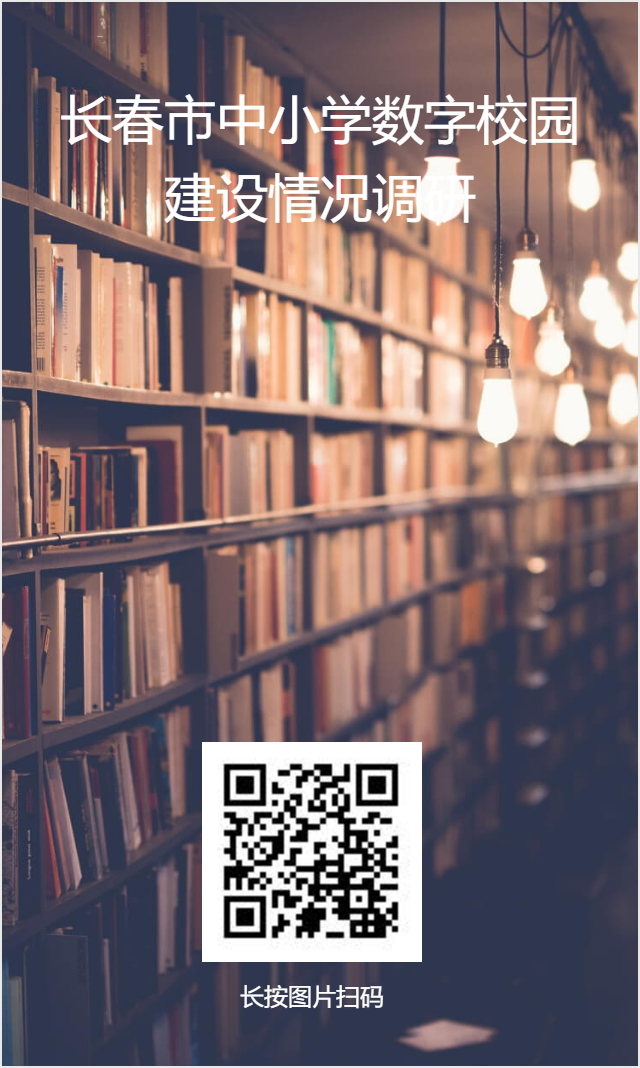 长春中小学数字化校园建设情况调研链接https://www.wjx.cn/jq/76155195.aspx